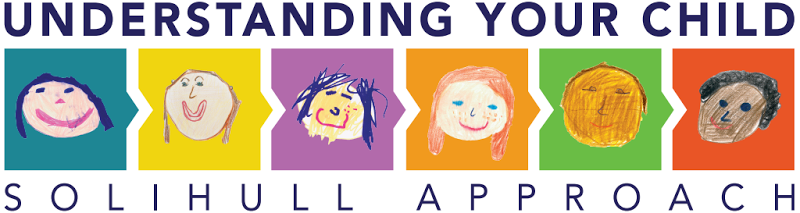 ConferenceLearning Together Wednesday 7th December 20169.30am-3.30pm - Manor Hotel Meriden, Solihull, CV7 7NHThis conference is about catching up with new developments and research as well as showcasing work that is going on in the UK and elsewhere using the Solihull Approach.  It is about learning together. There will be poster presentations on the Solihull Approach in the UK and beyond. These include work with the Fire Service, supporting peer breastfeeding supporters, new research on the parenting group, new research on the foster carers’ course, working with community children’s nurses, research on outcomes from training 622 practitioners from the adolescent workforce, outcomes of the antenatal group, the experience of running the antenatal group, research outcomes from the online course for parents, Solihull Approach and trauma for adult practitioners and using the Solihull Approach in setting up a parent and baby unit in Australia.   This year there will also be short presentations from practitioners and commissioners. These include setting up the parenting group in a prison in Scotland, the Solihull Approach in Devon, working with Early Years teachers and nurseries in Leicestershire, the experience of using the Solihull Approach with foster carers and kinship carers and using the Solihull Approach at home and at work.    We will be introducing our latest online course, the postnatal online, together with other developments.   We will also be introducing the new research findings. There will be a stand where you can meet the Solihull Approach admin team and also deal with any queries. Cost: £59, including lunch and unlimited refreshmentsPlease complete and return the registration form below to book your place.Solihull Approach ConferenceLearning Together – 7th December 20169.30am - 3.30pm - Manor Hotel Meriden, Solihull, CV7 7NHProgramme 9.30		Arrival, registration, refreshments10.00	Introduction and welcome: Mary Rheeston, Solihull Approach team 10.10		Overview: Hazel Douglas, Solihull Approach team10.20	What’s going on: presentations and discussion 11.40 	Coffee	12.10	What’s new in the research: Rebecca Johnson, Solihull Approach team1.00	Lunch 1.45	Poster session showcasing work across the UK plus refreshments2.30	Developments in the Solihull Approach and discussion: Hazel Douglas 3.15 		Discussion  3.30		End and refreshmentsSolihull Approach ConferenceLearning Together – 7th December 2016Registration FormNAMEJOB TITLETELEPHONE NUMBEREMAIL ADDRESSWORK ADDRESSDIETARY REQUIREMENTSPAYMENT DETAILSPAYMENT DETAILSCOST:£59pp including lunch and unlimited refreshmentsPAYMENT TO BE MADE BY INDICATE AS APPROPRIATEPAYMENT TO BE MADE BY INDICATE AS APPROPRIATE   CHEQUE (made payable to Heart of England NHS Foundation Trust)   CHEQUE (made payable to Heart of England NHS Foundation Trust)   INVOICE   INVOICEPurchase order numberMust be supplied for NHS, County Councils, Local AuthoritiesORGANISATION NAMEFOR INVOICEINVOICE ADDRESS